Reformierte Kirchen Bern-Jura-SolothurnSuchergebnisse für "Suizid" (Suche über alle Felder)Autor / TitelJahrMedientypSignatur / Standort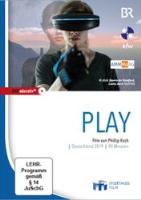 Philip KochPlay2019Download/Streaming